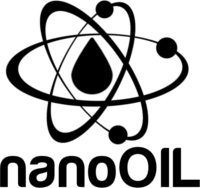 TEHNIČKI LISTUNIVERZALNO ULJE PRIMENA: Univerzalno Ulje namenjeno je za podmazivanje svih vrsta delova od metala i hroma, koji se koriste u lakim mehanizmima. Koristi se za šarke, brave, ventile, vijke, matice i dijelove opreme kao što su pile, mašine, kosilice, kao i bicikle i kolica. Koristi se za privremenu zaštitu od korozije alata za bašte i radionice, malih elektromotora i pumpa za ubrizgavanje sa posebnim osvrtom na njihove pokretne delove. 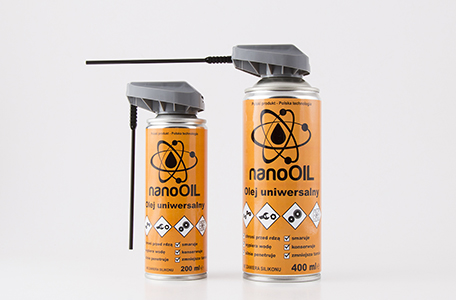  DELOVANJE:formira omotač sa izuzetnom otpornošću na vlagu i zagađenja, kao i zaštitni sloj protiv korozije;potiskuje vodu sa metalnih površina, alata, motora;podržava gladak rad mehanizama, bez gličeva i džemova;savršeno čisti i otključava mehanizme;prodire i olabavja korodirane, zarđale i sinterovane delove;olabavlja korodirane elemente. FIZIKALNA I KEMIJSKA SVOJSTVA:fizikalno stanje: 	aerosolboja: 	boja ćilibaramiris: 	karakterističantemperatura topljenja/ mržnjenja: 	-45 ºCtemperatura paljenja: 	< 0 ºCzapaljivost (čvrstog tela, gasa): 	izrazito zapaljivgornja/donja granična eksplozivnost: 	8,4%/1,8% vol. (propelent)gustina (20ºC): 	0,870 g/cm3rastvorljivost : 	nerastvorljiv u vodi, rastvara se u 	organskim rastvaračimaeksplozivna svojstva:	formira eksplozivne smeše sa vazduhomoksidujuća svojstva:	ne pokazuje EKOLOŠKE INFORMACIJE:Proizvod nije klasifikovan kao opasan po okolinu. Ne očekuje se bioakumulacije. Proizvod ima nisku pokretljivost u zemljištu i vodenoj sredini. Gasne komponente se brzo rasprostranjuju u vazduhu.STABILNOST I REAKTIVNOST:Reaktivan proizvod, ne postoji opasnost od polimerizacije. Pare mogu da formiraju eksplozivne smeše sa vazduhom. Uz pravilnu upotrebu i čuvanje proizvod ne posedjuje opasnih proizvoda raspadanja. ZDRAVLJE I BEZBEDNOST:Treba se pridržavati opštih pravila o bezbednosti i higijeni. Izbegavati kontakt sa očima i kožom. Odmah skinuti kontaminiranu odeću. Na mestu rada mora se obezbediti opšta  i/ili mestimična ventilacija  tolika da se održava koncentracija štetnog agensa u vazduhu ispod graničnih dozvoljenih vrednosti. Može izazvati alergijsku reakciju kože.Držati podalje od dece. Ne probiti ili spaljivati, čak i nakon potpune upotrebe.  SKLADIŠTENJE:Čuvati na suvom i dobro vetrenom mestu na temperaturi ispod 50ºC. Držati podalje od izvora vatre i toplote. U skladištu poštovati zabranu pušenja, upotrebe otvorene vatre i alate koji proizvode varnice. Obezbediti provetravanje u protiveksplozivnoj izvedbi. Držati podalje od hrane, prehrambenih proizvoda i hrane za životinje. Zaštititi od direktne sunčeve svetlosti. TRANSPORT:Ova smeša ne predstavlja opasnost za okolinu u skladu sa kriterijumima u pravilima prevoza. Paketi pošiljke ne bi trebalo da su bačeni ili izloženi udarcima. Kontejneri/multi-pakovanja moraju biti lagerovani u vozilu ili kontejneru tako, da se ne mogu prevrnuti ili pasti. Izbegavati izvore toplote. NAPOMENE:Proizvod ne sadrži silikon.